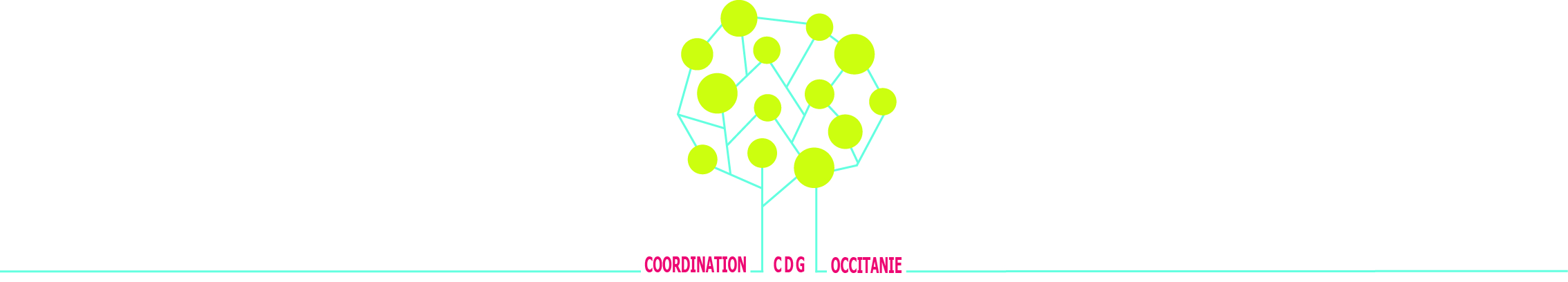 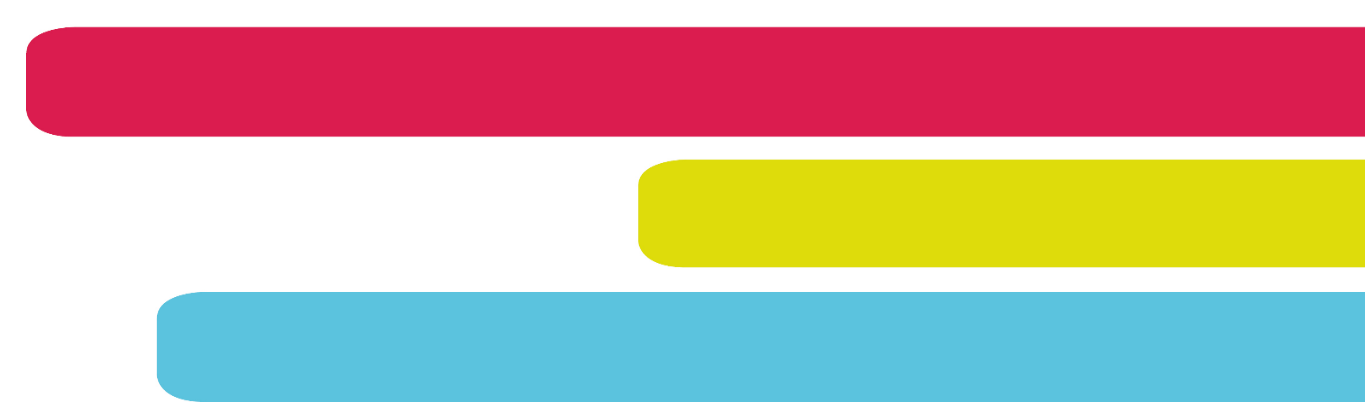 Les centres de gestion de la fonction publique territoriale de la région Occitanie, organisent l’examen professionnel d’accès au grade d’adjoint technique territorial principal de 2ème classe, par avancement de grade, session 2022.Pour connaître les spécialités et options ouvertes et leurs organisateursse référer au tableau ci-après.Centres de gestion organisateurs des options de l’examen professionnel d’adjoint technique principal de 2ème classeCoordonnées des Centres de gestion de la région OCCITANIE,organisateurs de l’examen professionnel d’adjoint technique territorial principal de 2ème classeCONDITIONS D’INSCRIPTIONCONDITIONS D’INSCRIPTIONEXAMEN PROFESSIONNELOuvert aux agents relevant du grade d’adjoint technique territorial ayant atteint le 4ème  échelon et comptant au moins 3 ans de services effectifs dans ce grade ou dans un grade  d’un autre corps ou cadre d’emplois de catégorie C doté de la même échelle de rémunération, ou dans un grade équivalent si le corps ou cadre d’emplois d’origine est situé dans une échelle de rémunération différente ou n’est pas classé en catégorie C.Date de l’épreuve écrite d’admissionJeudi 20 janvier 2022Période de retrait des dossiers d’inscriptionDu mardi 24 août au mercredi 29 septembre 2021 inclus auprès du CDG organisateurDate limite de dépôt de dossierJusqu’au jeudi 7 octobre 2021 inclusauprès du CDG organisateurSpécialitésOptions ouvertesOrganisateursSpécialitésOptions ouvertesOrganisateursBâtiment, travaux publics et voirie réseaux diversPeintre, poseur de revêtements murauxCDG 12Espaces naturels, espaces vertsProductions de plantes : pépinières et plantes à massif, floricultureCDG 46Bâtiment, travaux publics et voirie réseaux diversMenuisierCDG 12Espaces naturels, espaces vertsBûcheron, élagueurCDG 46Bâtiment, travaux publics et voirie réseaux diversMaçon, ouvrier du bétonCDG 12Espaces naturels, espaces vertsEmployé polyvalent des espaces verts et naturelsCDG 46Bâtiment, travaux publics et voirie réseaux diversAgent d'exploitation de la voirie publiqueCDG 12Espaces naturels, espaces vertsEmployé polyvalent des espaces verts et naturelsCDG 46Bâtiment, travaux publics et voirie réseaux diversAgent d'exploitation de la voirie publiqueCDG 12Mécanique, électromécaniqueMécanicien hydrauliqueCDG 30Bâtiment, travaux publics et voirie réseaux diversMétallier, soudeurCDG 12Mécanique, électromécaniqueElectrotechnicien, électromécanicienCDG 30Bâtiment, travaux publics et voirie réseaux diversSerrurier, ferronnierCDG 12Mécanique, électromécaniqueElectronicien (maintenance et matériel électronique)CDG 30Conduite de véhiculeConduite de véhicules poids lourdsCDG 09Mécanique, électromécaniqueInstallation et maintenance des équipements électriquesCDG 30Conduite de véhiculeConduite de véhicules de transport en communCDG 09RestaurationCuisinierCDG 48Conduite de véhiculeConduite d'engins de travaux publicsCDG 09RestaurationPâtissierCDG 48Conduite de véhiculeConduite de véhicules légers (catégories tourisme et utilitaires légers)CDG 09RestaurationRestauration collective : liaison chaude, liaison froide (hygiène et sécurité alimentaire).CDG 48Conduite de véhiculeMécanicien des véhicules à moteur DieselCDG 32Environnement, hygiènePropreté urbaine, collecte des déchetsCDG 31Conduite de véhiculeMécanicien des véhicules à moteur à essenceCDG 32Environnement, hygièneQualité de l'eauCDG 31Conduite de véhiculeMécanicien des véhicules à moteur GPL ou à moteur hybrideCDG 32Environnement, hygièneEntretien des piscinesCDG 31Conduite de véhiculeRéparateur en carrosserie (carrosserie, peintre)CDG 32Environnement, hygièneHygiène et entretien des locaux et espaces publicsCDG 31Logistique et sécuritéMagasinierCDG 30Environnement, hygièneMaintenance des équipements de production d'eau et d'épurationCDG 31Logistique et sécuritéMaintenance, bureautiqueCDG 30Environnement, hygièneOpérations mortuaires 'fossoyeur, porteurCDG 31Logistique et sécuritéSurveillance, télésurveillance, gardiennageCDG 30Environnement, hygièneagent d'assainissementCDG 31Ariège - CDG 094 avenue Raoul Lafagette09000 FOIX05 34 09 32 40www.cdg09.fr Aveyron - CDG 12Immeuble « Le Sérial »10 faubourg Lo BarrySaint Cyrice Étoile12000 RODEZ05 65 73 61 60Gard - CDG 30183 chemin du Mas Coquillard30900 NIMES04 66 38 86 98 ou04 66 38 86 85www.cdg30.frHaute-Garonne - CDG 31590 rue BuissonnièreCS 3766631676 LABEGE CEDEX05 81 91 93 00www.cdg31.frGers - CDG 324 place du Maréchal LannesBP 8000232001 AUCH CEDEX05 62 60 15 00www.cdg32.fr Lot - CDG 4612 Avenue Charles Pillat46090 PRADINES05 65 23 00 95www.cdg46.fr  Lozère - CDG 4811 boulevard des CapucinsBP 8009248003 MENDE CEDEX04 66 65 30 03www.cdg48.fr